ЧЕРКАСЬКА ОБЛАСНА РАДАГОЛОВАР О З П О Р Я Д Ж Е Н Н Я20.12.2022                                                                                       № 392-рПро призначеннявиконувачем обов’язківдиректора БАБИЧ Л. В.Відповідно до статті 55 Закону України «Про місцеве самоврядування
в Україні», підпункту 3 пункту 3 рішення обласної ради від 16.12.2016 
№ 10-18/VIІ «Про управління суб’єктами та об’єктами спільної власності територіальних громад сіл, селищ, міст Черкаської області» (зі змінами), 
пункту 9 Положення про конкурсний відбір претендентів на зайняття посад керівників підприємств, установ, закладів спільної власності територіальних громад сіл, селищ, міст Черкаської області, затвердженого рішенням обласної ради від 19.02.2021 № 5-14/VІІІ (зі змінами), враховуючи заяву Бабич Л. В. 
від 13.12.2022:1. ПРИЗНАЧИТИ БАБИЧ Людмилу Володимирівну виконувачем обов’язків директора комунального закладу «Обласний центр соціально-психологічної допомоги» Черкаської обласної ради (далі – заклад), з 30.12.2022, на строк до видання розпорядження голови обласної ради про звільнення її 
від виконання обов’язків директора закладу.2. Контроль за виконанням розпорядження покласти на управління юридичного забезпечення та роботи з персоналом виконавчого апарату обласної ради.Голова									А. ПІДГОРНИЙ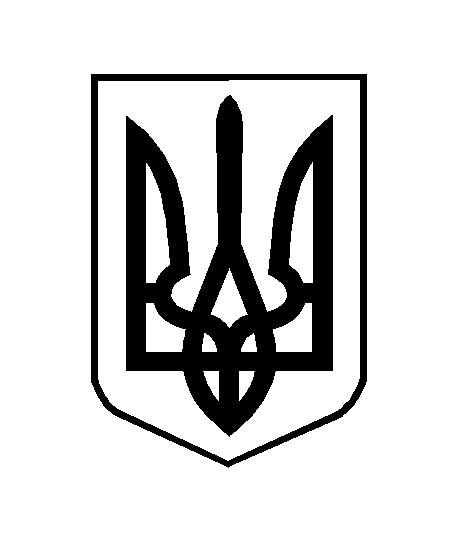 